REQUERIMENTO Nº _______, DE 2020.São Luís, 15 de setembro de 2020.Excelentíssimo Senhor Deputado Othelino Neto,Presidente da Assembleia Legislativa do Estado do Maranhão.Assunto: Solicitação de Visita in loco por meio de Comissão Parlamentar Senhor Presidente,Na forma que dispõe o Regimento Interno desta Assembleia, requeiro a Vossa Excelência, que depois de ouvida a Mesa, seja realizada “visita in loco” a ser promovida pela Comissão da qual presido, Administração Pública, Seguridade Social e Relações de Trabalho, a ser promovida na 6 ª Expedição Ecológica e Social em Defesa das Nascentes do Rio Balsas, seus afluentes e Matas Ciliares (off road 4x4 edição 2020).    Na oportunidade, será assinado um TAC (Termo de Ajustamento de Conduta) entre o Ministério Público Ambiental de Balsas – MA, Secretaria de Meio Ambiente de Balsas – MA, com os proprietários de terras localizadas nas cabeceiras do Rio Balsas, acordo com os proprietários de terras se comprometerão a cuidar e proteger as nascentes.A visita acontecerá no dia 03/10/2020 e retorno 04/10/2020 com destino as nascentes do rio Balsas. Plenário “NAGIB HAICKEL” do Palácio “MANUEL BECKMAN” em São Luís. São Luís, 15 de setembro de 2020.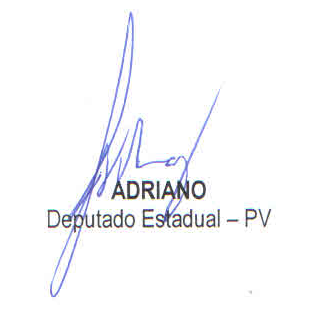 